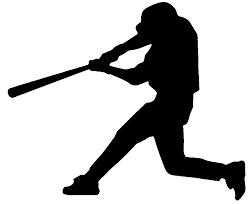 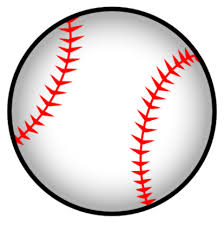 North Canaan Rec Spring BaseballRegistrations are now openOpen to boys and girls Little League age 9-12.Please go to: https://north-canaan-recreation.sportssignup.com/site/ to register and sign up.There will be a Rec Major team that players will try out for and those who do not make that team will play on a Rec Minor team.If you do not wish to try out for the Rec Major team please just sign up for Rec Minors.Registration closes March 31, 2020If you have any questions please contact Adam Bunce: abuncencrecdir@hotmail.com or 860-248-0970.